Региональный этап олимпиады школьников по праву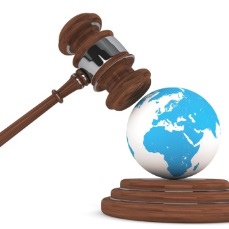 победитель –Кокшарова Мария, 9в                                          Шевелев Арсений, 10гШевелев Георгий, 10аРогова Юлия, 11апризеры -Голованов Илья, 9вПапакина Софья, 9вГригорьев Сергей, 9вИльин Алексей, 9вКучин Роман, 10гМилованова Эвелина, 10гГапошина Виктория, 10гСемёнова Алина, 10гТуровинина Ольга, 10гШептунов Данил, 11аАрхипенко Дарья, 11гИванова Екатерина, 11гСоловьева Анна, 11гБлагодарим наших учителей за подготовку победителей и призёров олимпиады: Ехлакову С. Ф, Панова А. В., Свадьбина П. М.Региональный этап олимпиады школьников 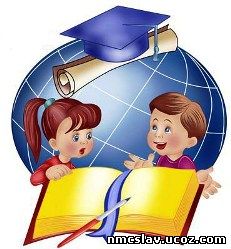 по русскому языкупризеры -Зяткевич Мария, 9бШевченко Агата, 9бФисенко Софья, 9аПанюшкина Александра, 10аСкоробогатько Лада, 10аАрхипенко Дарья, 11гСнисарь Анастасия, 11аГречух Полина, 11гТкачук Юлия, 11аБлагодарим наших учителей за подготовку призёров олимпиады:Давыдову И. Ю., Лаптеву Н. Ю.,Петрову Н. А., Рожик С. В. Региональный этап олимпиады школьников 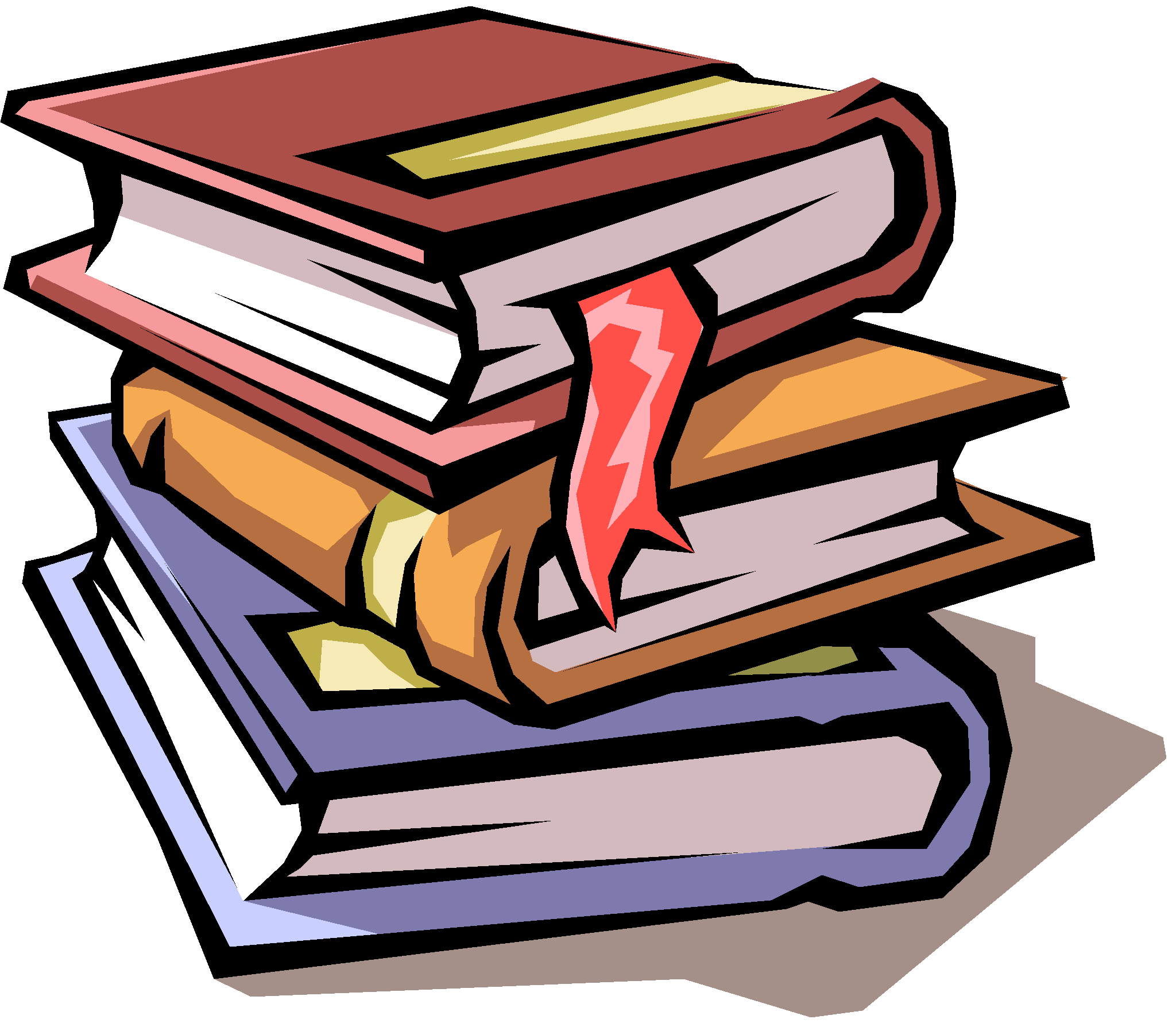 по литературепризеры -Майсей Анастасия, 10гСкоробогатько Лада, 10аРябченко Анастасия, 11а Благодарим наших учителей за подготовку призёров олимпиады: Давыдову И. Ю., Лисунец Л. Б., Петрову Н. А.Региональный этап олимпиады школьников 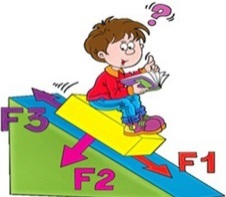 по физикепризеры –Колотов Антон, 11бБелим Софья, 11бБлагодарим Давыденко В. И. и  за подготовку призеров олимпиады.Региональный этап олимпиады школьников по экономикепобедители –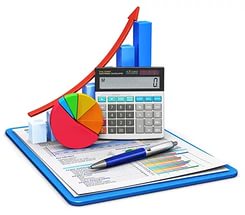 Бахмутский Андрей, 9бБыков Андрей, 11бЧежегов Савелий, 11бпризеры -Бедрин Даниил, 9вКолотов Антон, 11бПодворная Елизавета, 11бЗахарова Татьяна, 11бБулыгин Артем, 11бПлетенёв Максим, 10бБлагодарим наших учителей за подготовку победителей и призёров олимпиады: Тропникову В.А. и Карпова А.Л.Региональный этап олимпиады школьников 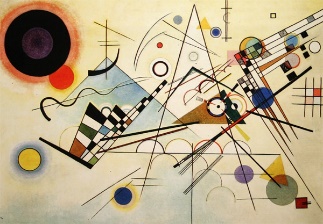 по искусству (МХК)победитель –Нуркушева Данара, 11гБлагодарим Красных И. А. за подготовку победителя олимпиады 